              «СОГЛАСОВАНО»                                                                                «СОГЛАСОВАНО»    Директор                                                                                        Настоятель   храма     МАОУ СОШ № 147 г. Челябинска                                            св. Апостолов Петра и Павла                                                                                                                                                                                                                                                                                                                                хутора «Сосновка»   г. Челябинска     __________________Е.А.Рожков                                             __________________о.Сергий/ Зайцев/    "___"___________________ 2017 г.                                         "___"_____________________ 2017 г.ПОЛОЖЕНИЕо проведении Православных Рождественских военно-патриотических сборов «Рождество Христово – 2018»,посвящённых 100-летию образования пограничных войск России
(05-08 января 2018г.)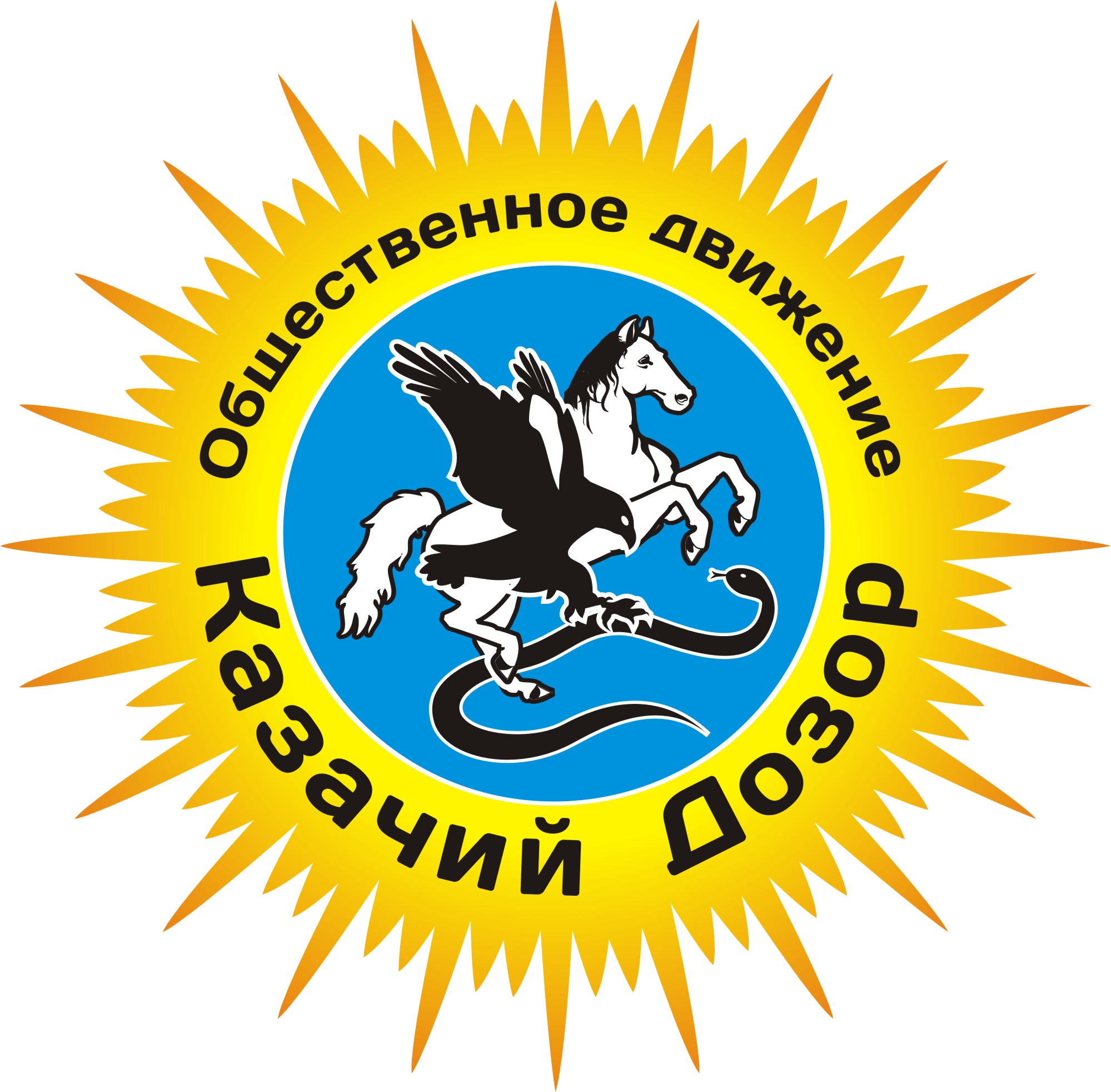 г. Челябинск, 2018 г.              Положение определяет цели и задачи православных казачьих военно-патриотических сборов Челябинского регионального молодежно-патриотического общественного движения «Казачий Дозор», посвященных 100-летию образования пограничных войск России (далее – сборов), полномочия организаторов и участников, порядок проведения, участия, определения победителей, финансового, организационного и информационного обеспечения. ЦЕЛИ И ЗАДАЧИЦели:Создание условий для реализации лидерских, интеллектуальных, культурных, физических и духовно-нравственных качеств у молодежи, основанных на патриотических традициях оренбургского казачества, православии, любви к ОтечествуЗадачи:Подготовка молодежи к служению Отечеству на гражданском и военном поприще;Создание системы взаимодействия и поддержки православных казачьих молодёжно- патриотических организаций на базе ЧРМПОД «Казачий дозор»;Формирование здорового образа жизни, воспитание чувства патриотизма и духовности, профилактика правонарушений и наркомании;Обучение основам безопасности жизнедеятельности и умению выживать в трудных условиях;Изучение отечественной и казачьей истории и культуры;Содействие укреплению физического и психологического здоровья;Содействие личностному росту подростков;Оказание помощи Русской Православной Церкви в воцерковлении казачьей молодежи;Развитие структуры детских, подростковых, молодежных казачьих военно-спортивных клубов и объединений Уральского регионаНаправление деятельности, направленность программы сборов:Физкультурно-оздоровительное, военно-патриотическое2. СРОКИ И МЕСТО ПРОВЕДЕНИЯМесто проведения: г. Челябинск, пос.Сосновка, ул. Калинина, д. 1-А (филиал МАОУ СОШ №147: в помещении школы, на прилегающей территории и стадионе школы)Время проведения: с 5 по 8 января 2018 года Заезд и регистрация пикетов: 5 января с 12.00 – 13.00  3. ОРГАНИЗАТОРЫ И РУКОВОДСТВООрганизаторы сборов:Челябинское региональное молодёжно-патриотическое общественное движение «Казачий дозор» Челябинская митрополия Русской Православной ЦерквиПограничное управление ФСБ России по Челябинской областиМинистерство общественной безопасности Челябинской областиШкола Отечественных единоборств «Урал» (Южно-Уральская федерация русского рукопашного боя)Хуторское казачье общество Центрального района г. Челябинска «Хутор Сосновка» МАОУ СОШ №147 г.ЧелябинскаРуководство сборов:Руководитель сборов – есаулец – Метликин Александр Юрьевич (ответственный за подготовку и проведение мероприятия), тел. 8-905-834-66-77Помощник есаульца – Абанькин Евгений Владимирович, тел. 8-904-800-94-16Начальник штаба – Клименко Владимир Николаевич (ответственный за проведение занятий, регистрацию прибывших на сборы, согласованность действий командного состава), тел. 8-908-040-61-84Комендант сборов – Павленко Сергей Геннадьевич (ответственный за быт, размещение, проживание, питание), тел. 8-999-581-76-964. УЧАСТНИКИ           К участию в сборах допускаются юноши и девушки 10 – 17 лет в составе сборных команд  образовательных учреждений г.Челябинска и Челябинской области, пикетов Челябинского регионального молодежно-патриотического общественного движения «Казачий Дозор», военно-патриотических клубов, станичных и хуторских казачьих обществ (ознакомленных с данным Положением и принявших его требования).            Общими правилами для всех участников являются воинская дисциплина, общий распорядок дня и занятия по предметам.Условия проживания:Участники сборов проживают в здании филиала МАОУ СОШ №147 Питание осуществляется в столовой, медицинское обслуживание и питьевая вода предоставляются организаторами. Перечень необходимых документов на команду (пикет): Своевременная заявка на участие согласно Приложению (до 29 декабря 2017г.)Документы (на каждого участника соревнований): ксерокопия медицинского полиса, ксерокопия паспорта либо свидетельства о рождении, допуск врача (справка, либо командная заявка с визой врача), заявление от родителей.Форма одежды для команды: камуфляж либо казачья форма, головной убор, обувь – берцы либо спортивная обувь (запреща-ется одежда участников с иностранными надписями, флагами, неопрятная, рваная и т.д.)5. ПРАВА ОРГАНИЗАТОРОВ И УЧАСТНИКОВ Кандидаты на участие в сборах имеют право получать от организаторов полную информацию и разъяснения об условиях и порядке проведения мероприятия.Руководство сборов имеет право отказать команде (пикету) в участии в сборах, если заявленная команда (старший команды) не гарантирует соблюдения всех условий, обозначенных в данном ПоложенииДевочки на сборы допускаются только при соблюдении строгих требований морально-этического плана и при условии обеспечения со стороны руководителя пикета контроля за соблюдением норм общежития в мужском коллективе (скромность, аккуратная причёска, головной убор). Во время проведения сборов для всех участников строго запрещено неуважительное отношение к участникам сборов, использование ненормативной лексики, курение, употребление алкогольных напитков, наркотических препаратов, азартные игры (карты и т.п.).           В соответствии с традициями оренбургского казачества есаулец по решению штаба имеет право наказать нарушителя, весь пикет за недостойное поведение своего казака может быть дисквалифицирован, а руководителю пикета будет вынесено порицание. «Помни, казак! По тебе судят о твоём народе!» - эту истину участники должны усвоить.За нарушение правил внутреннего распорядка и условий Положения весь пикет может быть дисквалифицирован и отстранен от участия в сборах. 6. ФИНАНСОВОЕ ОБЕСПЕЧЕНИЕ           Финансовое обеспечение сборов проводится в рамках Государственной программы Челябинской области «Обеспечение общественного порядка и противодействие преступности в Челябинской области» на 2016 – 2018 годы», содержащей подпрограмму «Государственная поддержка российского казачества на территории Челябинской области», и за счёт средств хутора «Сосновка», а также других финансовых источников, привлекаемых в установленном действующим законодательством порядке.             Расходы по оплате проезда и питания участников сборов оплачиваются за счёт направляющей организации.             Организационный взнос на питание – 1000 рублей с человека, включая руководителей. Оплата производится руководителем пикета в день прибытия.7. СОСТАВ СОВЕТАРемизов Павел Дмитриевич – консультант отдела по работе с правоохранительными органами, взаимодействию с военнослужащими и казачеством Министерства общественной безопасности Челябинской областиКапитан Александр Евгеньевич – депутат Городской думы г. Челябинска, член попечительского совета ОД «Соц.город», президент федерации рукопашного боя г.Челябинска Метликин  Александр  Юрьевич – председатель правления ОД «Казачий дозор», Абанькин Евгений Владимирович – заместитель председателя правления ОД «Казачий дозор», руководитель Школы Отечественных единоборств «Урал»Девятов Виктор Юрьевич – советник председателя правления ОД «Казачий дозор»Юшта Игорь Анатольевич – ревизор ОД «Казачий дозор»8. ЗАЯВКИ НА УЧАСТИЕЗаявки на участие принимаются на электронную почту есаульца сборов до 29 декабря 2017г. Электронная почта: kazak.m.a@bk.ruТел. 8-905-834-66-77, Метликин  Александр  ЮрьевичПриложение №1ОСНОВНАЯ ПРОГРАММА СБОРОВУчебные занятия:Занятия с офицерами Пограничной службы ФСБ РоссииИспользование радиосвязиВладение традиционным казачьим оружием (шашка, пика)Основы традиционной народной борьбыСтроевая подготовкаОсновы огневой подготовки и навыки обращения с огнестрельным оружиемОсновы военно-медицинской подготовкиНавыки выживания, основы горной и туристической подготовкиТактическая подготовкаЛекции:История пограничных войск РоссииЗдоровый образ жизниИстория казачьих войск РоссииРождественские чтенияСоревнования:Большая Рождественская военно-спортивная эстафета (командное первенство попикетно)Военно-спортивные соревнования проводятся среди пикетов (команд). Возрастные категории команд: 10-13 и 14-17 лет. Эстафета включает в себя этапы военно-спортивной, физической и теоретической подготовки (викторины на знание казачьих и воинских традиций). Пикеты-победители в каждой возрастной категории по итогам соревнований награждаются кубком, призеры награждаются грамотами.Оружейный казачий турнир: Казачий оружейный турнир проводится в личном зачете. Разделы турнира: спортивный бой на шашках, спортивный бой на пиках и карабинахВозрастные категории: 10-13 лет, 14-17 летЗащитная экипировка и спортивные имитации оружия предоставляются организаторами.
Победители и призеры соревнований награждаются медалями и грамотами.Досуговая программа:Казачьи игрыРождественская вечерка (концертная программа, визитки пикетов, игры и т.п.)Приложение №2РАСПОРЯДОК ДНЯПриложение №3ПЕРЕЧЕНЬ СНАРЯЖЕНИЯ ДЛЯ УЧАСТИЯ В СБОРАХГрупповоеФлаг пикета, ХКО, клуба (при наличии)Макеты оружия: ММГ, шашки, нагайки (по возможности)Армейская экипировка (по возможности)(каски, плащ-палатки, саперные лопаты и т.д)Карандаши, фломастеры, тетради для записей.Фото и видеоаппаратура (по возможности)Медицинская аптечкаЛичноеПолевая форма и спортивная одежда Зимняя и спортивная обувьТеплая одежда, шерстяные носки, сменное бельеСпальный мешок (одеяло)Туристический коврик (пенка)ФонарикСредства личной гигиены (полотенце, мыло, зубная паста, зубная щетка)Кружка, миска, ложка (металлические)Приложение №4Руководителю казачьих военно-патриотических сборов                                                                                  «Рождество Христово-2018» ЧРМПОД «Казачий Дозор»                                                                                                                             Метликину А.Ю.  8-905-834-66-77ЗАЯВКАна участие в Рождественских военно-патриотических сборах«РОЖДЕСТВО ХРИСТОВО-2018», посвященных 100-летию образованияпограничных войск России в период с 05.01.2018 по 08.01.2018 годаПикет__________________________________________________________________________                                                                                        (название команды, город)Руководитель___________________________________________________________________                                                                                              (ФИО полностью)Тел. руководителя___________________________________________________________________      Всего допущено к сборам ______ человек.      Врач_________________________________________________________________________      м.п.                                                                        (ФИО)                                                     Благословение православного священника-духовника пикета:        м.п.__________________________________________________________________________        С Положением, условиями участия и программой проведения сборов ознакомлен, согласен.        Несу полную ответственность за безопасность порученных мне детей и подростков.        Обязуюсь всемерно помогать реализации целей и задач данного мероприятия.        Должность, звание, подпись руководителя команды:          м.п. _________________________________________________________________________  .         ВНИМАНИЕ! Заявки на участие принимаются  до 29 декабря 2017 года                на электронную почту - kazak.m.a@bk.ru Приложение №5    Руководителю казачьих военно-патриотических сборов                                                                                  «Рождество Христово-2018» ЧРМПОД «Казачий Дозор»                                                                                                                             Метликину А.Ю.  8-905-834-66-77Заявление от родителейЯ, ______________________________________________________________________________, ФИОмать (отец) ребёнка _________________________________________________________________________________,ФИОдата рождения _____________________, проживающего по адресу: ________________________________________________________________________________________________________прошу Вас зачислить моего сына (дочь) в команду _____________________________________ для участия в казачьих военно-патриотических сборах «Рождество Христово-2018» Челябинского регионального молодёжно-патриотического общественного движения «Казачий Дозор», посвященных 100-летию образования пограничных войск России.Разрешаю своему ребёнку участие во всех учебных, военно-спортивных и культурно-массовых мероприятиях сборов.Прилагаю:Копия свидетельства о рождении / паспорта;Копия страхового медицинского полисаСправка (допуск от врача) С положением о соревнованиях ознакомлен(а) и согласен (согласна).«____» ________________ . ___________________ (_____________________________)(Подпись)Мой телефон: ________________________            Телефон ребенка: _______________________                          «УТВЕРЖДАЮ»             Министр              общественной безопасности               Челябинской области                               _____________________Е.Ю. Савченко  "___"______________________2017 г.«СОГЛАСОВАНО»Председатель Челябинского регионального                молодежно-патриотического общественного             движения «Казачий Дозор»           ___________________А.Ю. Метликин          "___"_______________________ 2017 г.	№МероприятияВремя05 января (пятница)05 января (пятница)05 января (пятница)1Заезд и размещение участников, регистрация12.00-13.002Обед13.00-14.003Подготовка к открытию сборов14.00-14.304Торжественное открытие сборов «РОЖДЕСТВО ХРИСТОВО-2018», молебен14.30-15.005Лекция «История пограничных войск России»15.00-16.006Дневной блок учебных занятий16.00-19.007Ужин19.00-20.008Лекция Челябинской региональной молодежной общественной организации «Трезвение»20.00-22.009Личное время22.00-22.3010Общее построение, подведение итогов дня, вечернее Молитвенное Правило22.30-23.0011Отбой23.0006 января (суббота)06 января (суббота)06 января (суббота)1Подъем8.002Утреннее молитвенное правило, зарядка8.00-9.003Завтрак9.00-10.004Лекция «История казачьих войск России»10.00-11.005Практические занятия по программе11.00-13.006Обед13.00-14.007Практические занятия по программе14.00-19.008Ужин19.00-20.009Рождественские чтения. Православное кино20.00-22.0010Личное время22.00-22.3011Общее построение, подведение итогов дня, вечернее Молитвенное Правило22.30-23.0012Отбой23.0012Рождественская служба в казачьем храме Св.Апостолов Петра и Павла23.00-00.0007 января (воскресенье)07 января (воскресенье)07 января (воскресенье)1Круг Сосновской станицы (для казаков станицы)01:002Подъем8.003Утреннее молитвенное правило, зарядка8.00-9.004Праздничный завтрак9.00-10.005Рождественский Крестный ход станицы Сосновской10.00-11.006Практические занятия по программе11.00-13.007Обед13.00-14.008Рождественская военно-спортивная эстафета попикетно (командный зачет) 14.00-19.009Ужин19.00-20.0010Подготовка к вечерке20.00-20.3011Рождественская казачья вечерка (ДК «Сосновка»)20.30-22.3012Личное время22.30-22:4513Общее построение, подведение итогов дня, вечернее Молитвенное Правило22.45-23.0014Отбой23.0008 января (понедельник)1Подъем08:002Утреннее молитвенное правило, зарядка8.00-9.003Завтрак9.00-10.004Казачий оружейный турнир10.00-13.005Обед13.00-14.006Подготовка к торжественному закрытию сборов14.00-14.307Торжественное закрытие сборов «РОЖДЕСТВО ХРИСТОВО-2018» (награждение победителей состязаний, молебен, общее фото)14.30-15.008Отъезд участников15.00№ Фамилия, Имя, Отчество участника     Дата рожденияАдрес проживания, телефон одного из родителейВиза врача12345678910